Český rybářský svaz PočátkyP R O D E J  R Y Bkapr 65Kč /kgLeden - Únorkaždou sobotu  7-12 hodinv areálu ČRS PočátkyČeský rybářský svaz PočátkyLeden – Únor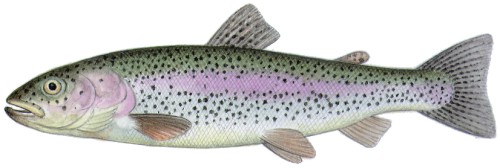 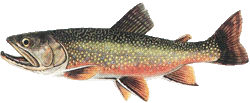 Prodej pstruhů a sivenů z odchytu po dohodě s p. Kocmánkem tel.   728 498 148Možnost vlastního odchytu informace na www.mocrspocatky.cz